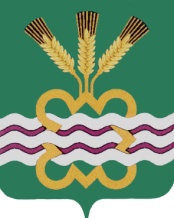 ГЛАВА МУНИЦИПАЛЬНОГО ОБРАЗОВАНИЯ«КАМЕНСКИЙ  ГОРОДСКОЙ ОКРУГ»ПОСТАНОВЛЕНИЕ17.12.2019г                                                                                                      № 2352п. МартюшО внесении изменений в Положение о единой дежурно-диспетчерской службе Каменского городского округа, утвержденное постановлением Главы муниципального образования «Каменский городской округ» от 17.09.2019 г. № 1758 В соответствии с Федеральным законом от 21 декабря 1994 года № 68-ФЗ 
«О защите населения и территорий от чрезвычайных ситуаций природного 
и техногенного характера», Указом Президента Российской Федерации 
от 28 декабря 2010 года № 1632 «О совершенствовании системы обеспечения вызова экстренных оперативных служб на территории Российской Федерации», постановлениями Правительства Российской Федерации от 24.03.1997 № 334 
«О Порядке сбора и обмена в Российской Федерации информацией в области защиты населения и территорий от чрезвычайных ситуаций природного 
и техногенного характера», от 30.12.2003 № 794 «О единой государственной системе предупреждения и ликвидации чрезвычайных ситуаций», от 21.11.2011 
№ 958 «О системе обеспечения вызова экстренных оперативных служб 
по единому номеру «112», распоряжением Правительства Российской Федерации от 03.12.2014 № 2446-р, национальным стандартом Российской Федерации ГОСТ Р 22.7.01-2016 «Безопасность в чрезвычайных ситуациях. Единая дежурно-диспетчерская служба. Основные положения», утвержденным приказом Федерального агентства по техническому регулированию и метрологии от 29.06.2016 № 723-ст «Об утверждении национального стандарта», Законом Свердловской области от 27 декабря 2004 года № 221-ОЗ «О защите населения и территорий от чрезвычайных ситуаций природного и техногенного характера в Свердловской области», постановлениями Правительства Свердловской области от 06.04.1998 № 336-п «О порядке сбора и обмена информацией по вопросам защиты населения и территорий от чрезвычайных ситуаций в Свердловской области», от 28.02.2005 № 139-ПП «О Свердловской областной подсистеме единой государственной системы предупреждения и ликвидации чрезвычайных ситуаций», от 13.06.2019 г. № 358-ПП «О порядке функционирования единых дежурно-диспетчерских служб в Свердловской области»,  в целях определения основных задач, функций и полномочий единой дежурно-диспетчерской службы муниципального казенного учреждения «Центр защиты населения Каменского городского округа» ПОСТАНОВЛЯЮ:Внести в Положение о единой дежурно-диспетчерской службе Каменского городского округа, утвержденное постановлением Главы муниципального образования «Каменский городской округ» от 17.09.2019 г. № 1758 (далее – Положение) следующие изменения:в пунктах 17 и 21 слова «заместитель начальника ЕДДС – старший оперативный дежурный» заменить словами «заместитель начальника ЕДДС».дополнить Положение главой 12 в следующей редакции:«Глава 12. Профессиональная подготовка персонала ЕДДС47. Основными формами обучения персонала ЕДДС являются: 1) специальная подготовка;2) тренировки оперативных дежурных смен;3) участие в учебных мероприятиях (учениях);4) занятия по профессиональной подготовке.48. Специальная подготовка персонала ЕДДС проводится на базе государственного казенного учреждения дополнительного профессионального образования (повышения квалификации) специалистов Свердловской области «Учебно-методический центр по гражданской обороне и чрезвычайным ситуациям Свердловской области» (далее – УМЦ) по специальным программам обучения.Практические занятия и стажировка начальника ЕДДС, заместителя начальника ЕДДС, оперативных дежурных ЕДДС проводятся в составе оперативной дежурной смены ЦУКС. Практические занятия специалистов по приему и обработке экстренных вызовов системы-112 проводятся в центре обработки вызовов системы-112 Свердловской области. Стажировка специалистов по приему и обработке экстренных вызовов системы-112 проводится на рабочих местах ЕДДС в течение трех месяцев под контролем персонального наставника из числа наиболее подготовленных сотрудников ЕДДС.Допуск оперативного дежурного ЕДДС к самостоятельному исполнению служебных обязанностей осуществляется после успешного прохождения стажировки в течение одного месяца на рабочих местах ЕДДС под контролем заместителя начальника ЕДДС. После успешного прохождения испытательного срока в течение трех месяцев, при положительной рекомендации начальника ЕДДС, оперативный дежурный направляется на обучения по специальной подготовке в УМЦ.Допуск специалистов по приему и обработке экстренных вызовов системы-112 к самостоятельному исполнению служебных обязанностей осуществляется после успешного прохождения стажировки в течение трех месяцев на рабочих местах ЕДДС под контролем персонального наставника из числа наиболее подготовленных сотрудников ЕДДС, успешного прохождения обучения по специальной подготовке в УМЦ (при наличии удостоверения (диплома) об успешном освоении специальной программы обучения) и при положительной рекомендации начальника ЕДДС.49. Учебные мероприятия (тренировки и учения), проводимые с дежурно-диспетчерским персоналом ЕДДС, осуществляются в соответствии с планом проведения тренировок (учений) с ЕДДС, разработанным заблаговременно и утвержденным руководителем органа управления, создавшего ЕДДС, с учетом тренировок, проводимых МЧС России, ЦУКС по плану, утвержденному начальником Главного управления МЧС России по Свердловской области.Тренировки оперативных дежурных смен ЕДДС проводятся ежемесячно по плану, утвержденному начальником Главного управления МЧС России по Свердловской области.Тренировки с оперативными дежурными сменами ДДС проводятся в ходе проведения учений и тренировок с органами управления и силами областной РСЧС, на которые привлекаются ДДС, расположенные на территории Каменского ГО. При этом каждая оперативная дежурная смена должна принять участие в учениях и тренировках не менее двух раз в год.Ежемесячно проводится анализ состояния дел по подготовке персонала ЕДДС. Материалы анализа представляются Главе МО «Каменский ГО».50. Профессиональная подготовка с персоналом ЕДДС проводится начальником ЕДДС ежемесячно в объеме 6–8 часов по специально разработанной программе, согласованной с Главным управлением МЧС России по Свердловской области. Тематика программы разрабатывается для каждой категории персонала ЕДДС с учетом решаемых задач, характерных ЧС (происшествий), а также личной подготовки персонала.Не реже одного раза в год у персонала ЕДДС принимаются зачеты, по результатам которых принимается решение об их допуске к несению дежурства.Учет занятий по профессиональной подготовке ведется в журнале учета профессиональной подготовки ЕДДС, который хранится у руководителя ЕДДС.»Опубликовать настоящее постановление в газете «Пламя» и разместить на официальном сайте муниципального образования «Каменский городской округ».Контроль исполнения настоящего постановления оставляю за собой.Глава городского округа   					           	   С.А. Белоусов